Dodatek č. 1 Smlouvy o užívání autobusového nádraží uzavřený mezi smluvními stranami1) Provozovatel:Strojně dopravní služby Opava spol. s r.o. se sídlem Komárovská 2613/25, 746 01 OpavaIČO: 47681390
DIČ: CZ47681390   zapsaná v obchodním rejstříku - Krajský soud v Ostravě, spisová značka  C 4587   zastoupena: xxxxxbankovní spojení:  1496247/0300(dále jen „Provozovatel“)a2) Objednatel:Zlínský kraj   se sídlem Třída Tomáše Bati 21, 761 90 ZlínIČO: 70891320DIČ: CZ70891320zastoupen: Ing. Radim Holiš, hejtman(dále jen „Objednatel“) (Provozovatel a Objednatel dále také jako jen „smluvní strany“)  Uzavírají níže uvedeného dne, měsíce a roku ke Smlouvě o užívání autobusového nádraží, jejímž předmětem je užívání autobusového nádraží na Vsetíně, uzavřené dne 29.6.2021 (dále jen „Smlouva“), tento Dodatek č. 1.Změna smlouvy V rámci rekonstrukce autobusového nádraží ve Vsetíně (dále jen „AN Vsetín“), v souvislosti 
s rozhodnutím Dopravního úřadu MÚ Vsetín a s uzávěrou Nádražní ulice v prostoru AN Vsetín od 15. 01. 2023 došlo k přemístění odjezdových stání, která byla doposud na ulici Nádražní do prostoru komunikace AN Vsetín, která doposud sloužila jako parkoviště osobních automobilů. Reflektujíce výše uvedené je tímto Dodatkem č. 1 původní příloha č. 1 Smlouvy nahrazena novou přílohou č. 1/D1, která se účinností tohoto Dodatku č. 1 stává nedílnou součástí Smlouvy. II. Závěrečná ustanovení1. Dodatek č. 1 nabývá platnosti dnem jeho podpisu oprávněnými zástupci Smluvních stran a účinnosti nejdříve dnem jeho uveřejnění v registru smluv podle zákona č. 340/2015 Sb., o zvláštních podmínkách účinnosti některých smluv, uveřejňování těchto smluv a o registru smluv (zákon o registru smluv), ve znění pozdějších předpisů. Smluvní strany se dohodly, že Dodatek č. 1 uveřejní v registru smluv Objednatel a Provozovatel o tom bezodkladně vyrozumí. 2. Tento Dodatek č. 1 je vyhotoven ve 4 vyhotoveních, z nichž 2 vyhotovení obdrží Objednatel a 2 vyhotovení obdrží Provozovatel.3. Součástí tohoto Dodatku č. 1 je jeho příloha č. 1/D1 obsahující specifikaci autobusového nádraží. 4. Tento Dodatek č. 1 byl schválen usnesením Rady Zlínského kraje č. 0060/R03/23 ze dne 30.1.2023.Za objednatele:						Za provozovatele:Ve Zlíně dne 13.03.2023					Ve Zlíně dne 1.03.2023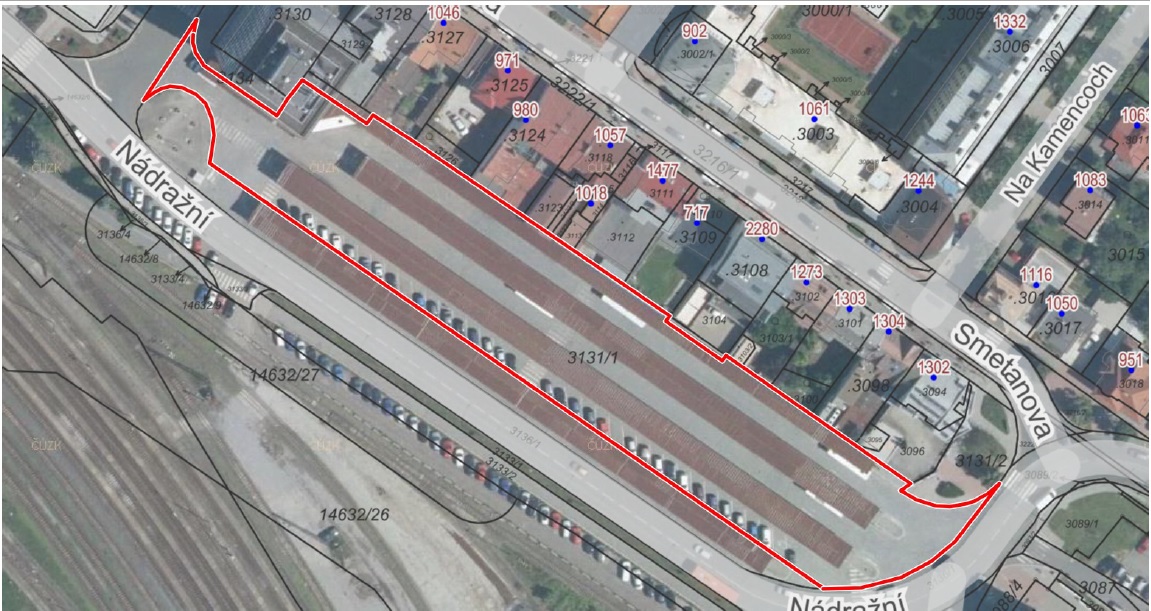 ………………………………………..Ing. Radim Holiš  hejtman               ……………………………………………………..              xxxxxPříloha č. 1/D1 - specifikace autobusového nádraží 